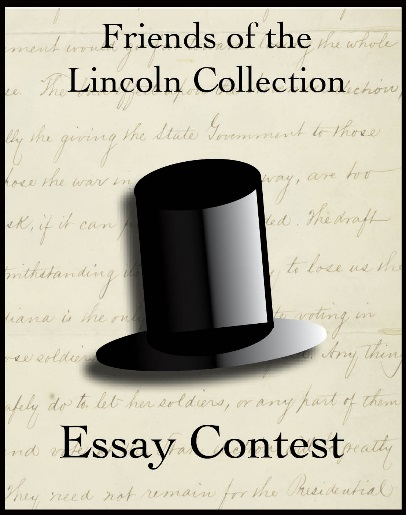 Third Annual Friends of the Lincoln CollectionHigh School Essay ContestThe Lincoln-Douglas DebatesEssay Prompt: The Lincoln-Douglas debates were a series of debates between Abraham Lincoln and Stephen Douglas. Lincoln was running for U.S. Senate as a Republican candidate against Douglas who was the incumbent Democratic senator. These debates covered numerous topics important to the candidates and their platforms for election. Using at least 4 primary sources from the Lincoln Financial Foundation Collection (suggestions of primary sources can be found under the “Essay Contest” tab at www.friendsofthelincolncollection.org), formulate an original response to this prompt:  Compare and contrast 1) the role of the media, 2) the candidate’s individual influence, and 3) the issues/topics used to persuade voters during the Lincoln/Douglas Debates 160 years ago in 1858 to the methods practiced in today’s campaigns. Essay Requirements:  1,500-2,500 words Historical Timeline The Lincoln Douglas debates took place in seven towns across Illinois in 1858:Ottawa on August 21Freeport on August 27Jonesboro on September 15Charleston on September 18Galesburg on October 7Quincy on October 13Alton on October 15Eligibility:  Indiana High School Students.Prizes:  $1,000 for first place, $500 for second place, and $250 for third place.Judging:  Individuals designated by the Friends of the Lincoln Collection board will be the sole and exclusive judges. Winners will be announced in December.Submission:  Essays must be received by November 9, 2018. Include your name, age, grade, and school.  File name should be as follows: “YourLastName_FirstName_Lincoln.” (ie. Smith_John_Lincoln) Submit online at www.friendsofthelincolncollection.org under the “Essay Contest” tab.For More Information:  Send inquiries to lincoln@acpl.info 